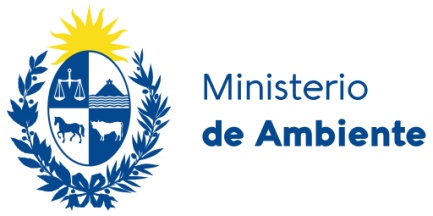 ANEXO 3CONDICIONES DE FACTURACIÓN PARA LOS PAGOS QUE SE EFECTÚEN A TRAVÉS DE LA CND EN EL MARCO DEL PROGRAMA EUROCLIMA +1-	DETALLE DE FACTURACIÓN: Las facturas deben venir dirigidas a  nombre del Proyecto EUROCLIMA+, CND-DINAGUA.2-	RUT: Las facturas deben venir dirigidas el siguiente RUT 2189425900103-	CERTIFICADOS: La  empresa deberá contar con los certificados de DGI y BPS al día en el momento de efectuar la transferencia correspondiente al pago respectivo.4-	FORMULARIO DE CUENTA BANCARIA: Se deberá completar el formulario que se presenta a continuación en donde se detalla la cuenta bancaria y el titular de la misma. En caso de que la empresa sea una Sociedad Anónima o una SRL, el formulario deberá venir junto con una certificación notarial de la firma del titular de la cuenta.IMPORTANTE: Se pueden utilizar las copias de las certificaciones notariales presentadas en el RUPE si la empresa estuviera registrada.5-	IMPUESTOS: 5.1- IVA: El  IVA correspondiente al 100% del comprobante presentado se paga mediante certificados de crédito nominativos según consta en el decreto del 24/03/2021 del Ministerio de Economía y Finanzas y que establece en el RESUELVE- Numeral 1º)- Otórgase al Ministerio de Ambiente, un crédito por el Impuesto al Valor Agregado (I.V.A) incluido en las adquisiciones de bienes y servicios destinados a la ejecución del proyecto “Tecnología y modelación para la gestión integrada de las aguas como adaptación al cambio climático de la principal fuente de agua potable de Uruguay”Dicho Crédito será materializado mediante la entrega de certificados de crédito nominativos en la forma que establezca la Dirección General Impositiva.5.2-	 IRPF: CND retiene 7% de IRPF (sólo para el caso de consultorías individuales y cuando corresponda de acuerdo a la normativa vigente) y emite el resguardo electrónico correspondiente  que será enviado a la dirección de correo electrónico proporcionada por el Proveedor.6-	PLAZO DE PAGO: Luego de recibida la factura, el plazo máximo de pago es de 15 días hábiles mediante transferencia bancaria a la cuenta indicada.